Listen and fill in the gap1.Saturday 2………………………. 3.Monday 4…………………………… 5.Wednesday 6……………………………  7.Friday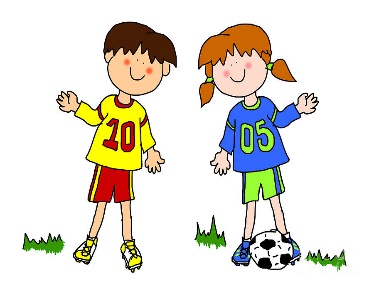 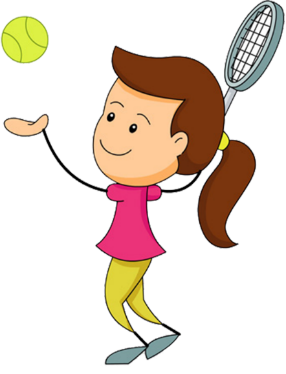 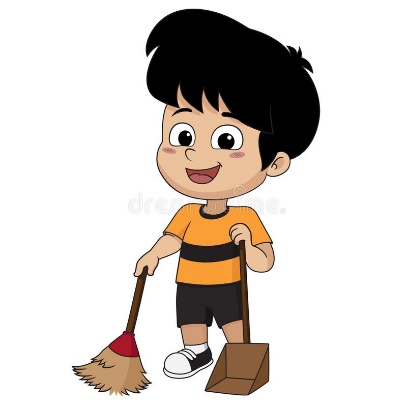 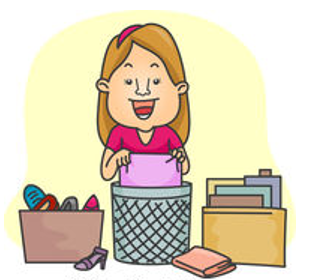 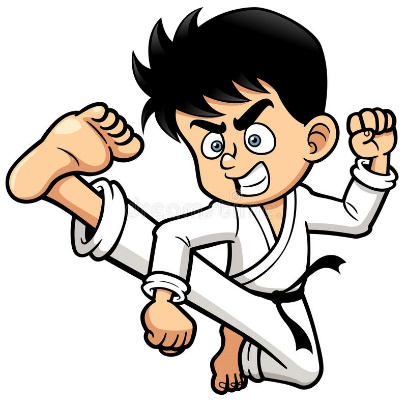 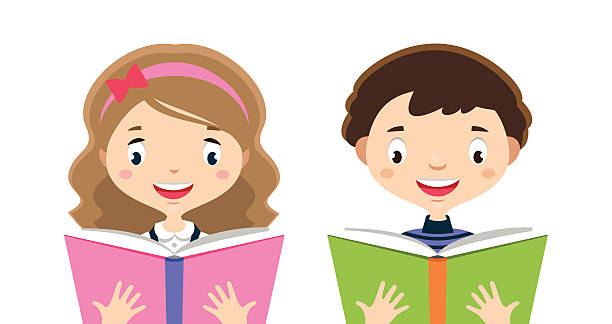 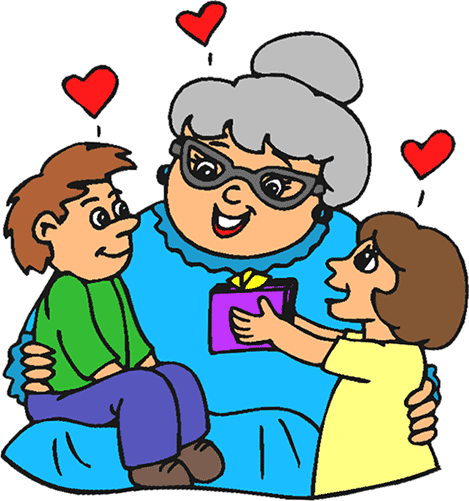 Playing football........................……………………………Haya is Tidying her room……………………………………Haya and Khalid are Reading a book……………………………